Descripciones generalesSituación actualLa programación académica en Banner contiene el detalle de las sesiones programadas, de un curso/materia que se imparte en una modalidad presencial, semipresencial o virtual en un determinado periodo. La programación de cada curso/materia, en un periodo, se identifica con un NRC. En Banner, un NRC (Número de referencia de Curso) es un único código numérico que identifica a un curso-sección en un determinado periodo. Los NRCs contienen información como:– Materia y Curso.– Sección– Campus– Tipo de horario en que se imparte el curso-sección– Modo de calificación – Profesor o profesores que dictan el curso– Detalle de las sesiones programasPara efectos de capacitación, este manual detallará el procedimiento para realizar la programación académica de cursos que serán dictados presenciales. Consideraciones en la programación de BannerCodificación de secciones en Banner por programaEn Banner, cada NRC de una materia se diferencia con el código de sección. Para ello, este código de sección es diferenciado por cada programa y periodo. A continuación, se explicará con más detalle la codificación de sección que será aplicada a cada caso.Para programas tales como Maestrías / Diplomados / Programas Especializados, la codificación de la sección de los NRC será la siguiente:En el caso de los cursos de Inducción, el campo sección se registrará con los valores 001, 002, 003, de acuerdo al correlativo de la cantidad de inducciones que se dicten en el periodo. En el caso de los cursos EEG, se considerará la campaña a la que corresponda el curso y el número de grupo al que pertenecen los alumnos. Durante el año pueden llevarse a cabo de 5 a 6 campañas, considerando la duración máxima de 8 semanas de un curso EEG. Por ello, la codificación de sección de los NRC será la siguiente: Finalmente, en el caso de los “Cursos Tutoriales”, la codificación de sección de los NRC se registrará con los valores T01, T02, T03, de acuerdo con el correlativo de la cantidad de cursos tutoriales que se dicten en el periodo. *Nota: Si fuera necesario considerar el reúso de códigos de cursos para diferentes programas en el mismo periodo, versión y ciclo, se debe considerar que el campo sección de “Programación académica” (NRC) no puede tener el mismo valor.   Definición del método educativo en BannerEn Banner, el método educativo diferencia la modalidad en la que se impartirá el curso. Proceso de programación académica en BannerCaso de pruebaEl curso Dirección estratégica (2PAD0803) pertenece al 4° ciclo de la versión 2 de la Maestría en Dirección de Comunicación Empresarial. Este curso será dictado presencialmente los días martes del 30/06/2020 al 21/07/2020 en el campus San Isidro (SIS). Se cuentan con los detalles de horario:Materia: 2PADN° de curso: 0803Campus: San Isidro (SIS)Status: Activo (A)Tipo de horario: Teoría (TEO)Método educativo: Presencial (P)Modo de calificar: Estándar institucional (S)Capacidad del aula: 34 personas Horario de clases 18:30 pm a 22:30 pmEdificio: Pabellón T San Isidro (SIS-T)Salón: A-209Docente a cargo: Guillermo Tomas Quiroga Persivale (N00653245)Proceso en BannerPara realizar la programación en Banner, se deberá ingresar al módulo SSASECT.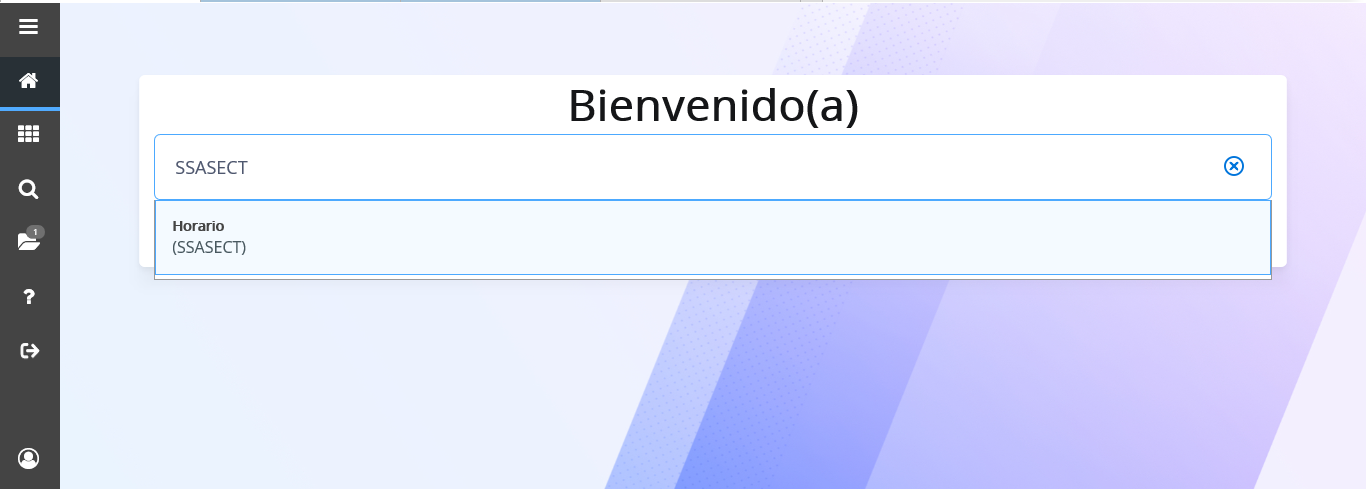 Al ingresar a SSASECT, de deberá completar el campo Periodo. Luego de completar el campo periodo, se deberá hacer click en el botón “Crear NRC”.*Nota: El periodo que se ingrese deberá tener relación con las fechas de inicio y fechas de fin de las sesiones que se deseen programar. 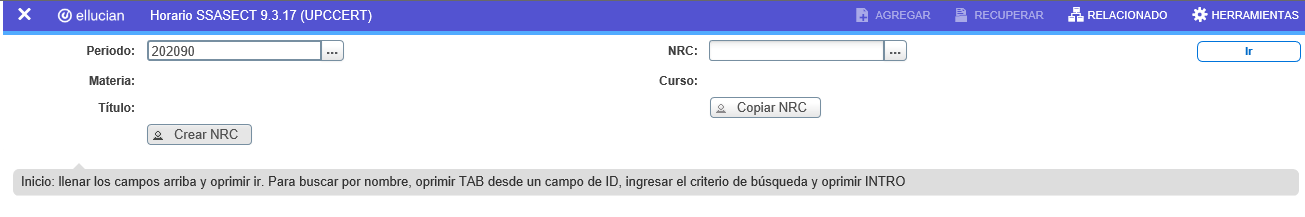 En la primera pestaña Información de sección de curso se completarán las secciones: Información de sección de curso, Tipo de clase, Horas crédito e Indicadores de sección.En la primera sección, Información de sección de curso, se deberán completar los campos Materia, Número de curso, Sección (204 = (2)da versión + (04) ciclo) Campus, Status, Tipo de Horario, Método educativo y Modo de calificar.*Nota: El campo Título de Curso se completará automáticamente al ingresar correctamente la información de los campos Materia y Número de curso. Los NRCs deben crearse con el Status Activo (A).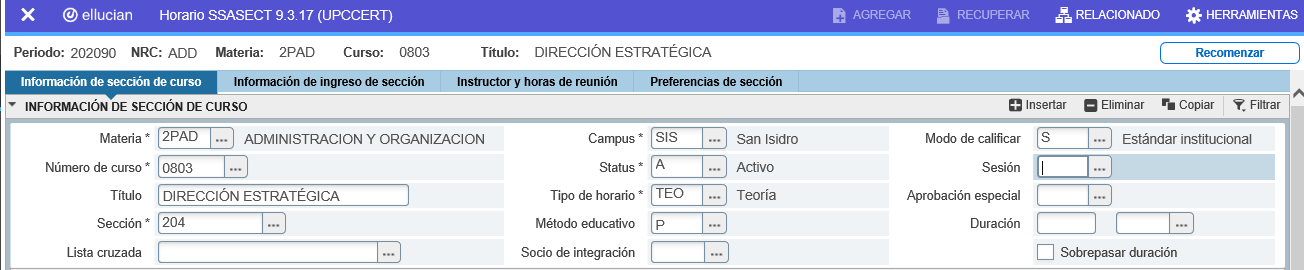 En la segunda sección, Tipo de clase, se deberá completar el campo Parte-de-periodo con el valor 1. Al ingresar correctamente la parte de periodo, se completarán automáticamente los campos de fecha de inicio y fecha de fin de periodo. La fecha de inicio y fecha de fin de la parte-de-periodo contempla un mes antes del inicio del periodo y un mes después del fin del periodo. Para efectos de prueba, se consideró el periodo 202090.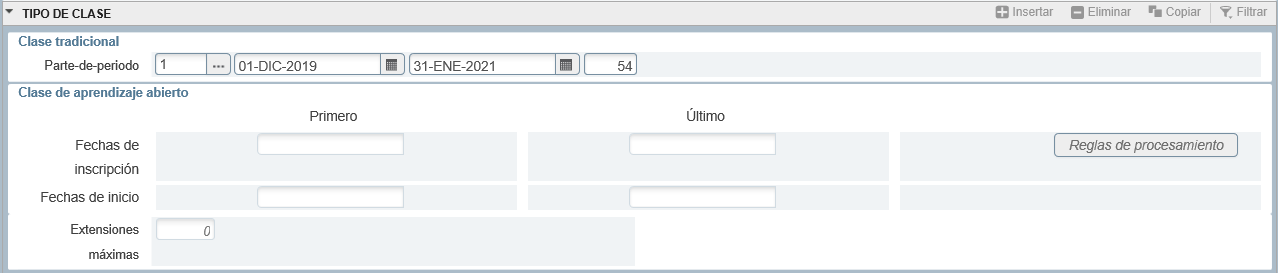 En la tercera sección, Horas crédito, se deberá completar los campos Horas crédito, Horas de Cobro, Horas de contacto y Teoría, ubicados en la columna derecha. Para ello, se deberá replicar los valores ubicados en la columna izquierda (los valores marcados con un recuadro azul oscuro).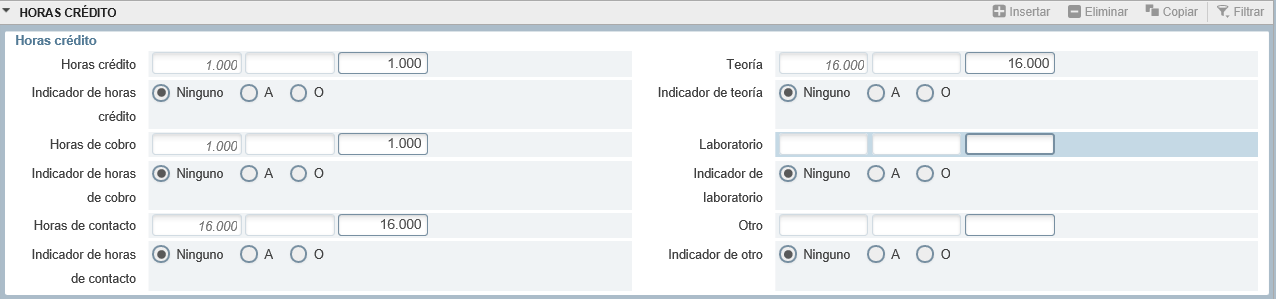 Cuando se haya completado los valores de los créditos del curso, se deberá verificar en la sección Indicadores de clase que los siguientes campos se encuentren con un check activo: Imprimir, Calificable y Respuesta de voz y autoservicio disponibles.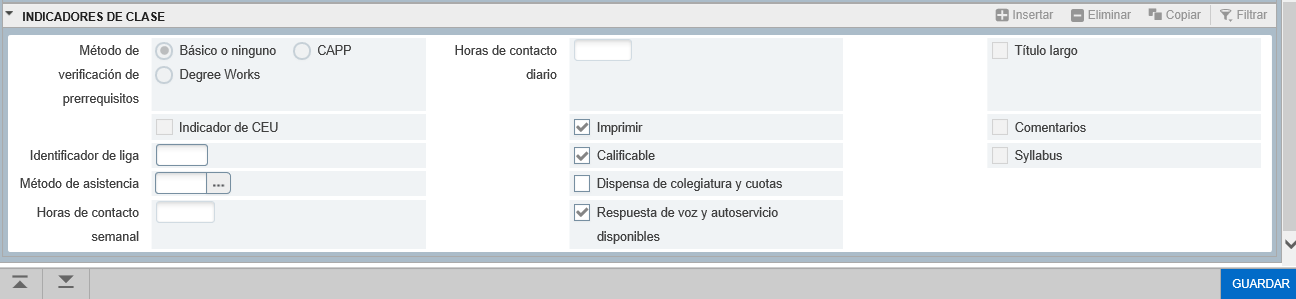 Cuando se haya completado la información de las secciones, se deberá hacer click en el botón          . Se podrá visualizar en la parte superior de la pantalla el mensaje “Guardado exitosamente” en un recuadro verde. Esto indica que la información fue grabada exitosamente. Asimismo, esta acción generará el NRC (Número de Referencia de Curso). 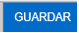 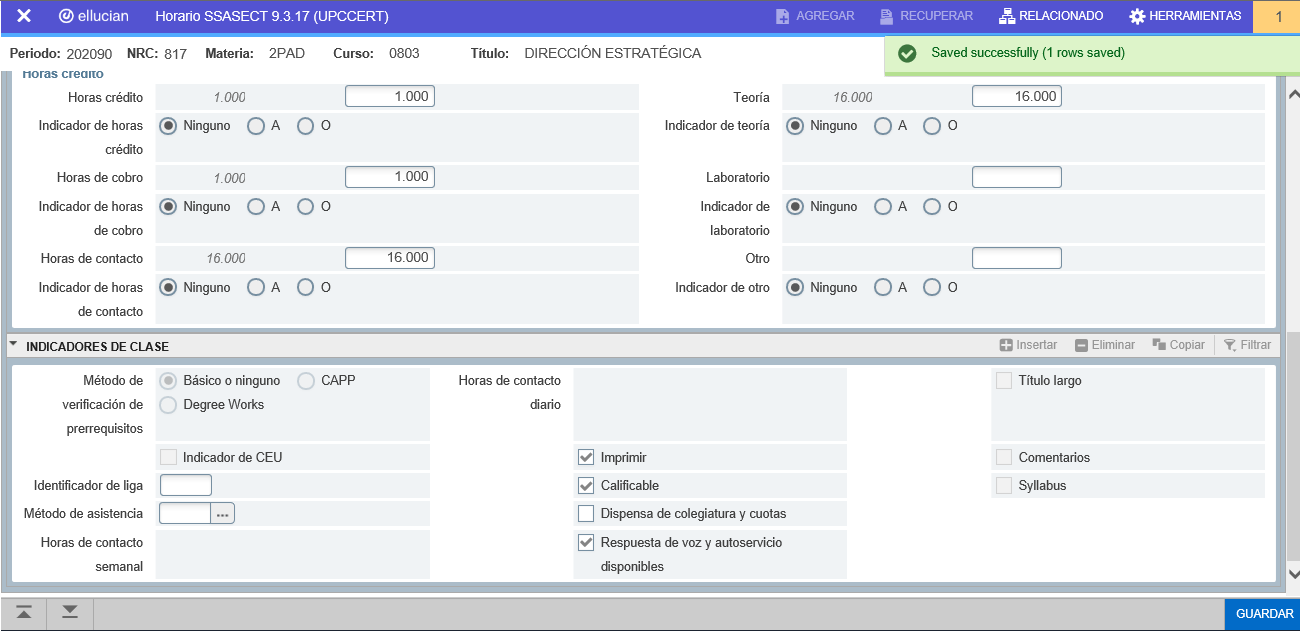 Luego, se deberá ingresar a la pestaña Información de ingreso de sección y se deberá completar el campo Máximo*. Este campo se completa con la capacidad máxima del aula en la que se realizará la programación académica del curso. Asimismo, el valor que se coloque en este campo restringirá el número máximo de alumnos que podrán inscribirse al NRC creado.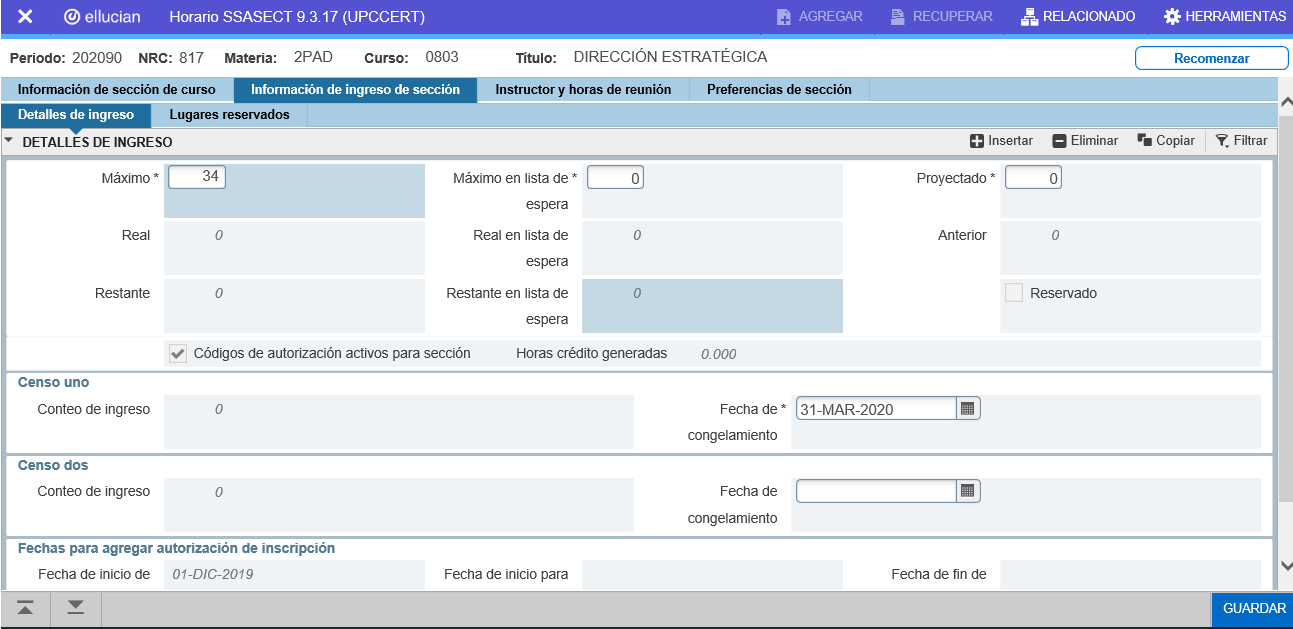 *En caso, las sesiones se dicten en 2 salones de clase o más, la capacidad del NRC será la capacidad menor entre la capacidad de cada aula.Cuando se haya completado la capacidad máxima del aula, se deberá ingresar a la pestaña Instructor y horas de reunión y completar el detalle de las sesiones que serán programadas.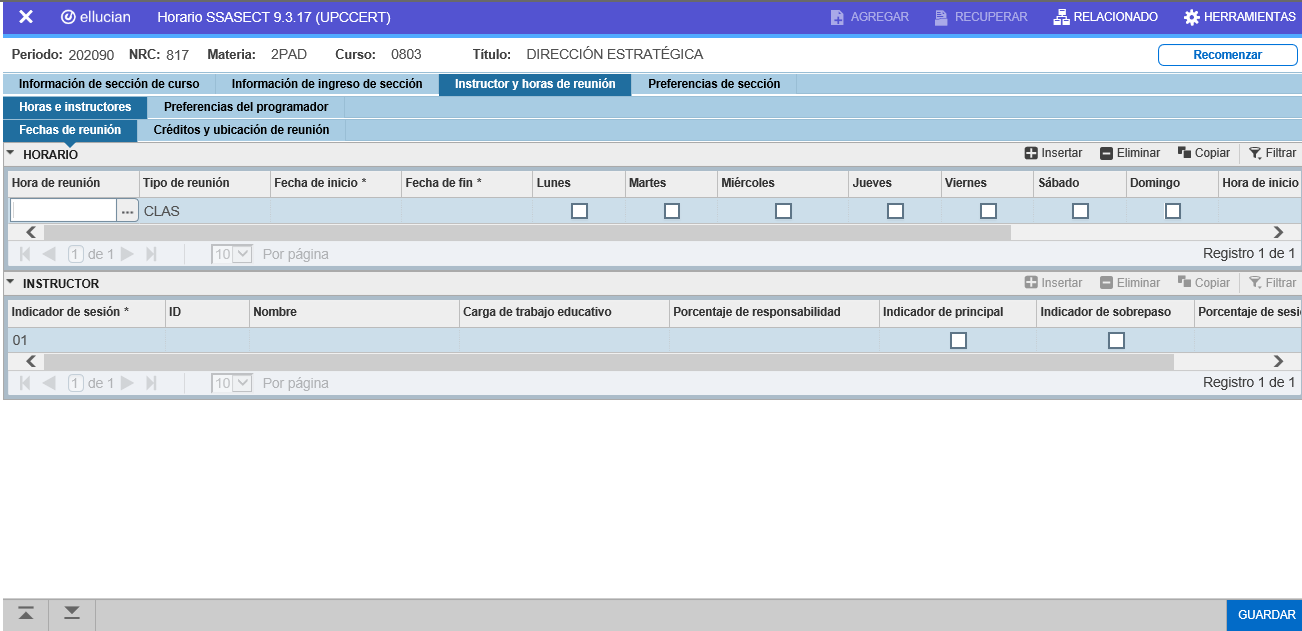 Para ello, será necesario completar los campos Tipo de reunión, Fecha de inicio y Fecha de fin. Cuando se haya ingresado la fecha inicio y fecha de fin de las sesiones, se deberá marcar un check en los días específicos en que se dictarán las sesiones. Para efectos de prueba, el curso Dirección Estratégica será dictado del 30/06/2020 al 21/07/2020, los días martes.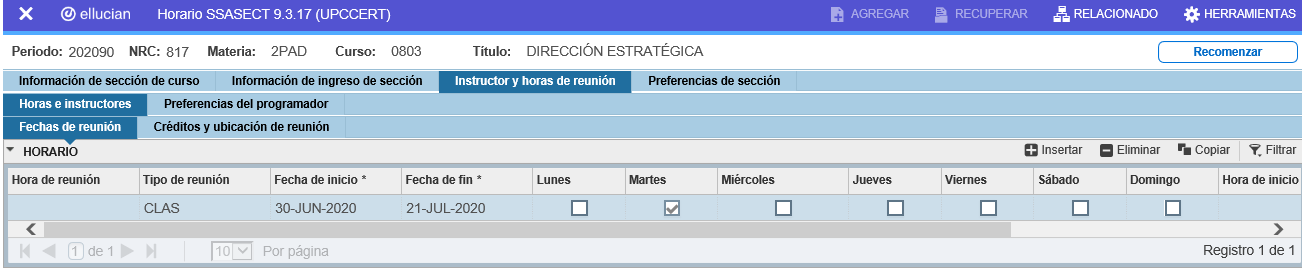 Posteriormente, se deberá completar los campos Hora de inicio y Hora de fin, e Indicador de sesión. La Hora de fin en Banner será registrada un minuto antes de la hora de fin real de la sesión. Para efectos de prueba, las sesiones serán impartidas de 18:30 a 22:30. En Banner, se registrará como hora de inicio 1830 y como hora de fin 2229. El indicador de sesión será 01. Este indicador de sesión identifica el docente responsable del dictado de las sesiones.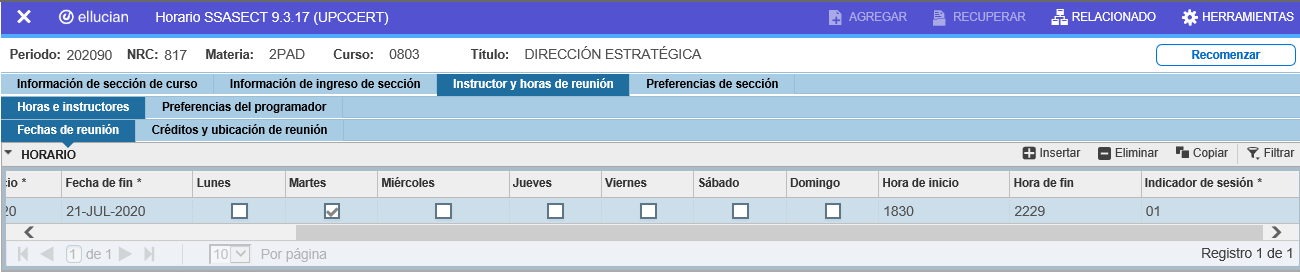 Luego, se deberá ingresar a la pestaña Créditos y ubicación de reunión. En la sección Horario se deberá completar los campos Edificio, Salón y Tipo de horario. Si se desea consultar las opciones disponibles para completar dichos campos, se deberá hacer click en el ícono     y hacer los filtros correspondientes. Cuando se hayan completado los tres campos, se deberá hacer click en el botón              .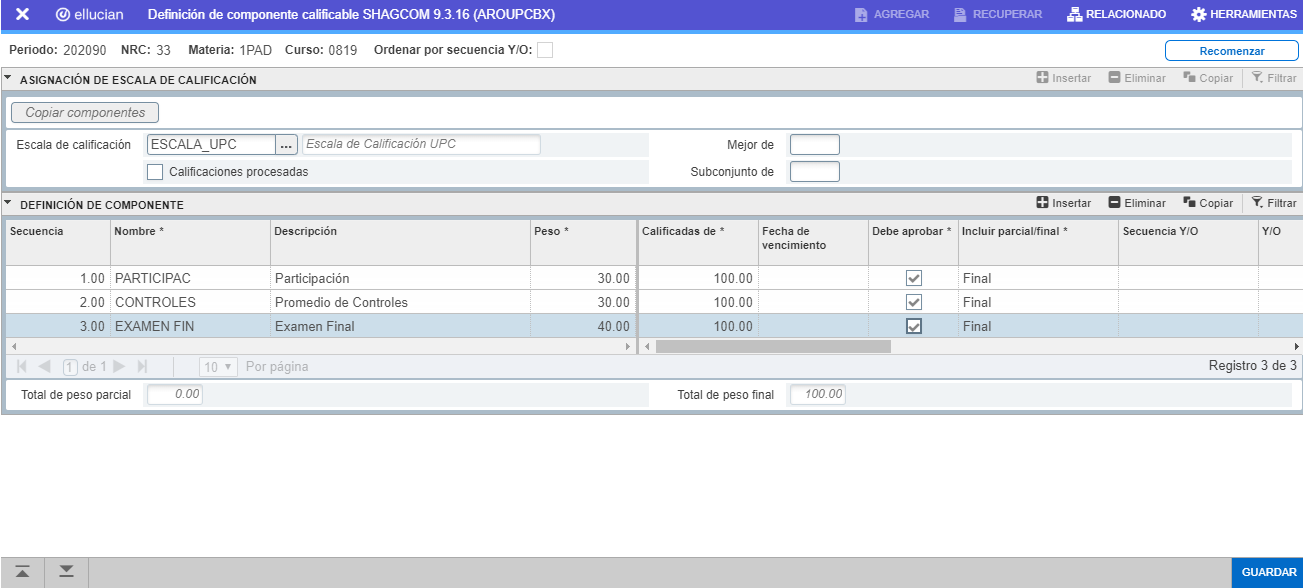 Con respecto al campo Horas por semana, este se completa automáticamente al ingresar la hora de inicio / hora de fin de la sesión, y requiere una modificación manual. Para efectos de prueba, las sesiones reales tenían una duración de 4 horas (18:30 a 22:30). Por ello, el campo Horas por semana tendrá que ser cambiado manualmente a 4. Esta acción requerirá que se guarden los cambios una segunda vez. 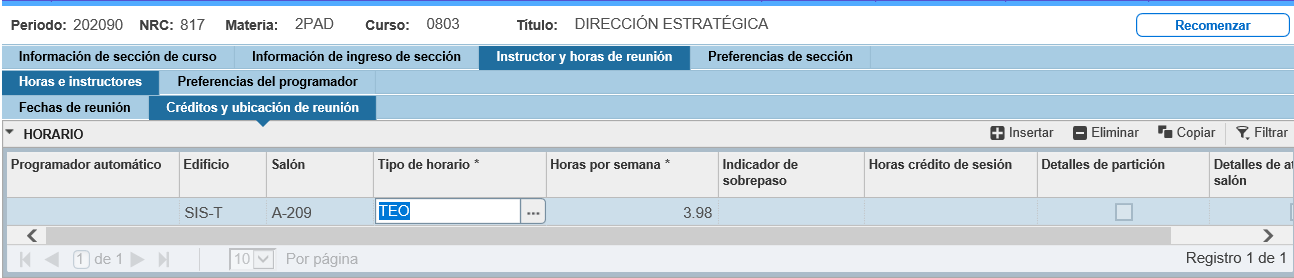 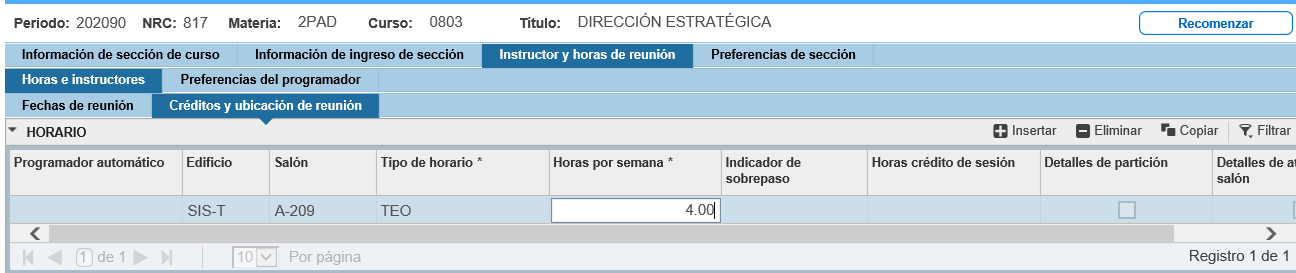 Cuando se haya guardado los cambios respectivos, el campo Horas crédito de sesión mostrará el número de créditos del curso que se está programando. Los cambios realizados serán visualizados de la siguiente manera: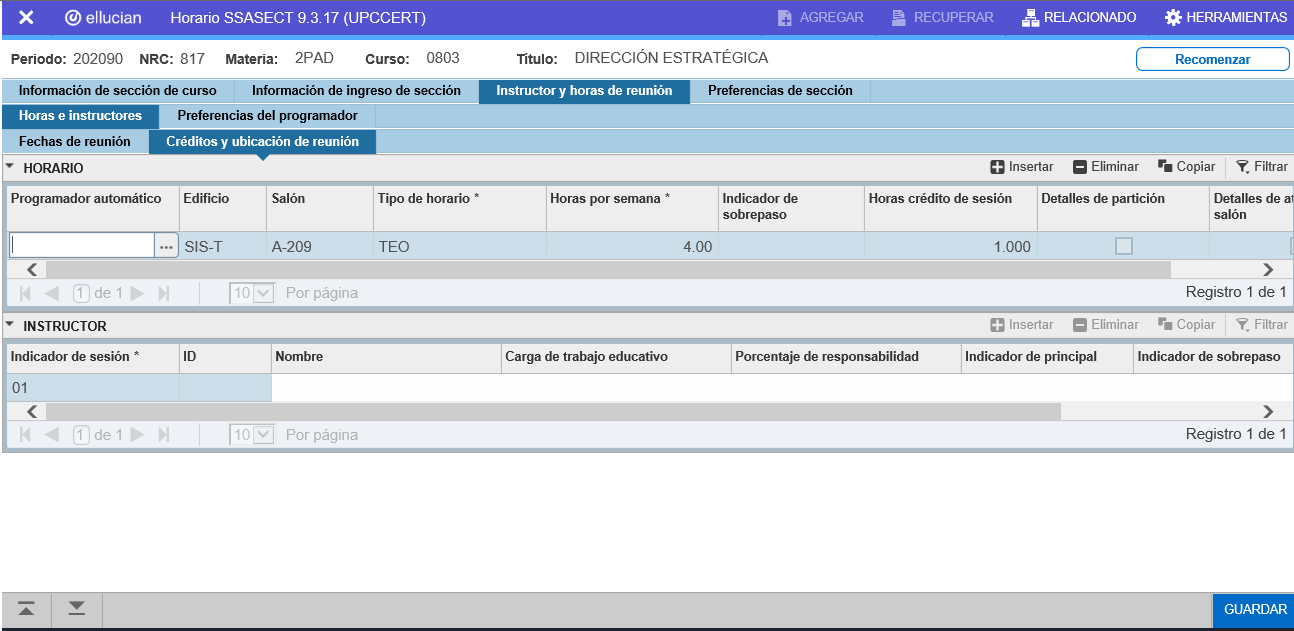 Luego, se deberá ingresar a la sección Instructor. Para ello, deberá desplazarse con ayuda del botón      . Al ubicarse en la sección, se deberá completar el campo ID con el ID Banner del docente. Para efectos de prueba, este curso será dictado por el docente Guillermo Tomas Quiroga Persivale con ID Banner N00653245. 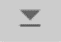 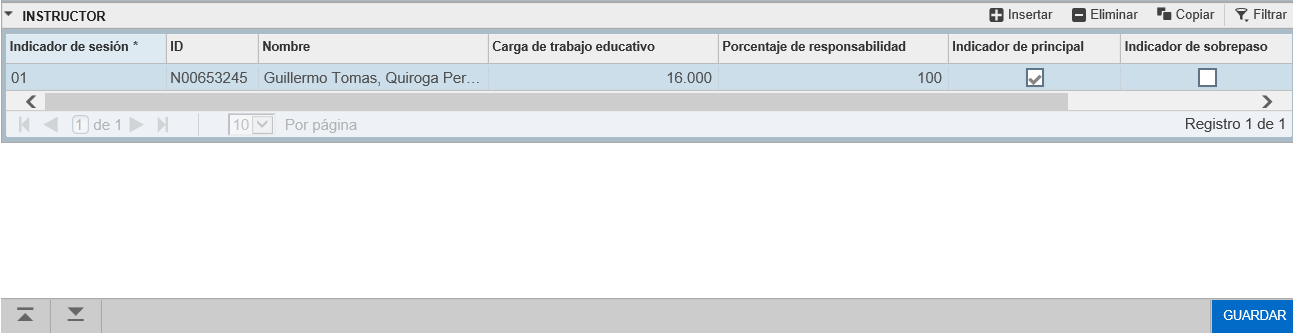 La información completa de las secciones Horario e Instructor, será visualizada de la siguiente manera: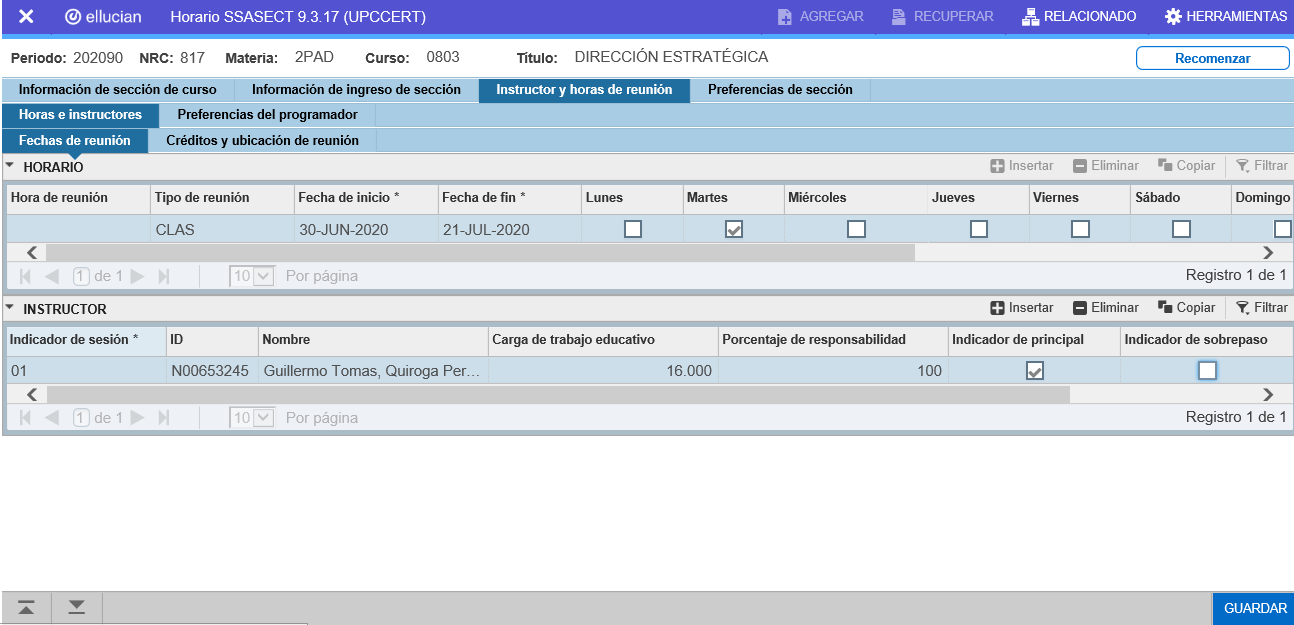 Como último paso, se deberá hacer click en el botón            . Cuando se hayan registrado correctamente todos los cambios se podrá visualizar en la parte superior un mensaje en verde. Esto indica que la información fue grabada exitosamente y el NRC ya se encuentra configurado correctamente. 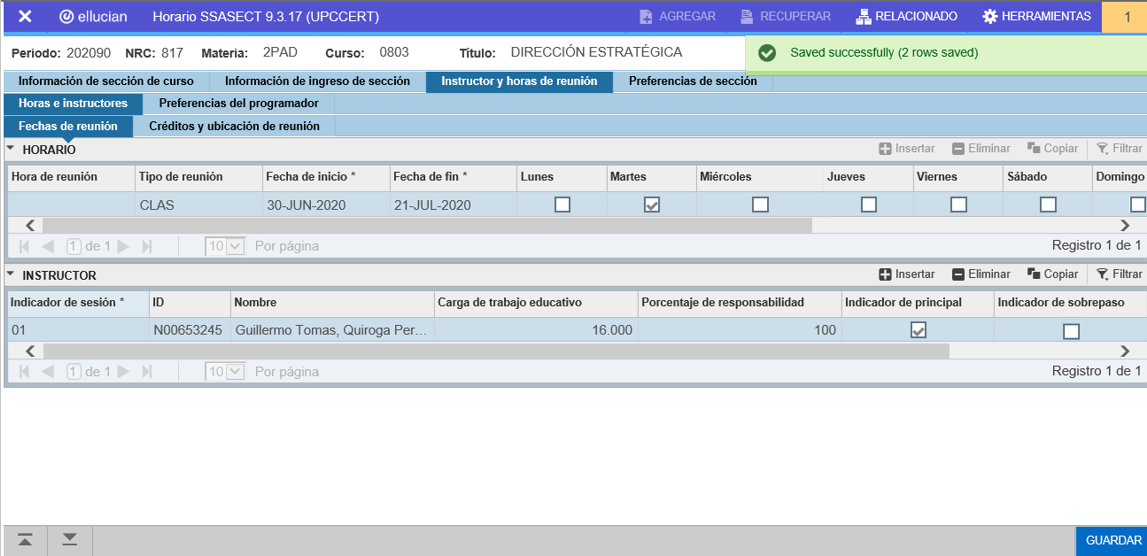 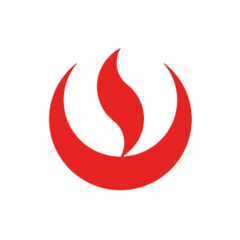 Manual de usuarioPROGRAMACIÓN ACADÉMICA DE CURSOS PRESENCIALES Manual de usuarioPROGRAMACIÓN ACADÉMICA DE CURSOS PRESENCIALES Manual de usuarioPROGRAMACIÓN ACADÉMICA DE CURSOS PRESENCIALES Manual de usuarioPROGRAMACIÓN ACADÉMICA DE CURSOS PRESENCIALES Implementación BANNER 9.3 UPC– PERU                                                   Implementación BANNER 9.3 UPC– PERU                                                   Implementación BANNER 9.3 UPC– PERU                                                   Implementación BANNER 9.3 UPC– PERU                                                   VersiónFechaElaboradoDescripción del Cambio1.025-06-2020Versión inicialEL PRESENTE DOCUMENTO HA SIDO DESARROLLADO PARA USO EXCLUSIVO DE EMPLEADOS DE LA EMPRESA SERVICIOS ANDINOS SPA QUIENES DEBERÁN MANTENER ESTRICTA RESERVA FRENTE A TERCEROS RESPECTO DEL CONTENIDO DEL DOCUMENTO, EN CONSECUENCIA, SERVICIOS ANDINOS SPA. NO ASUME RESPONSABILIDADES RESPECTO DE SU USO INADECUADO y/o POR PERSONAS NO AUTORIZADAS.EL PRESENTE DOCUMENTO HA SIDO DESARROLLADO PARA USO EXCLUSIVO DE EMPLEADOS DE LA EMPRESA SERVICIOS ANDINOS SPA QUIENES DEBERÁN MANTENER ESTRICTA RESERVA FRENTE A TERCEROS RESPECTO DEL CONTENIDO DEL DOCUMENTO, EN CONSECUENCIA, SERVICIOS ANDINOS SPA. NO ASUME RESPONSABILIDADES RESPECTO DE SU USO INADECUADO y/o POR PERSONAS NO AUTORIZADAS.EL PRESENTE DOCUMENTO HA SIDO DESARROLLADO PARA USO EXCLUSIVO DE EMPLEADOS DE LA EMPRESA SERVICIOS ANDINOS SPA QUIENES DEBERÁN MANTENER ESTRICTA RESERVA FRENTE A TERCEROS RESPECTO DEL CONTENIDO DEL DOCUMENTO, EN CONSECUENCIA, SERVICIOS ANDINOS SPA. NO ASUME RESPONSABILIDADES RESPECTO DE SU USO INADECUADO y/o POR PERSONAS NO AUTORIZADAS.EL PRESENTE DOCUMENTO HA SIDO DESARROLLADO PARA USO EXCLUSIVO DE EMPLEADOS DE LA EMPRESA SERVICIOS ANDINOS SPA QUIENES DEBERÁN MANTENER ESTRICTA RESERVA FRENTE A TERCEROS RESPECTO DEL CONTENIDO DEL DOCUMENTO, EN CONSECUENCIA, SERVICIOS ANDINOS SPA. NO ASUME RESPONSABILIDADES RESPECTO DE SU USO INADECUADO y/o POR PERSONAS NO AUTORIZADAS.Versión del programaN° de  cicloCódigo sección101=101201=201202=202301=301Correlativo de la cantidad de Inducciones Código sección1= 001 2= 002 3= 003 4= 004 CampañaN° de  grupoCódigo sección1 01 = 101 2 01 = 201 2 02 = 202 3 01 = 301 Correlativo de la cantidad de cursos tutoriales Código sección1= T01 2= T02 3= T03 4= T04 CódigoDescripciónPPresencialSSemipresencialVVirtual